华南农业大学人力资源管理系统聘期考核模块操作手册	             教职工分册1.引言本手册是针对人力资源管理系统的聘期考核功能模块操作说明，主要用于帮助教职工更快捷的了解和使用系统。注：本手册以教师岗考核人员为例，其他岗位的考核人员与此类似（更简单）,也可以本手册作为参照。2.业务描述聘期考核（教师系列）是对学校教职工进行效绩评估业务过程管理，主要流程为：教职工填写申报材料并提交→二级单位资格初审→(二级单位人事秘书、教务秘书、科研秘书同步审核)→二级单位考核→二级单位公示→学校校教师岗位设置和聘用委员会审核→学校校岗位设置管理和人员聘用工作领导小组审核→公示3.部分按钮说明确认并初始化信息：初始化教职工基本信息开始申报：执行开始申报操作提交申报材料：执行提交申报材料操作新增：新增一条记录编辑：编辑记录信息删除：删除记录保存：保存编辑信息返回：返回上一操作页面  4.操作步骤1.登录系统华南农业大学人力资源管理系统登录地址：https://cas.scau.edu.cn/lyuapServer/login  输入用户名与密码登录系统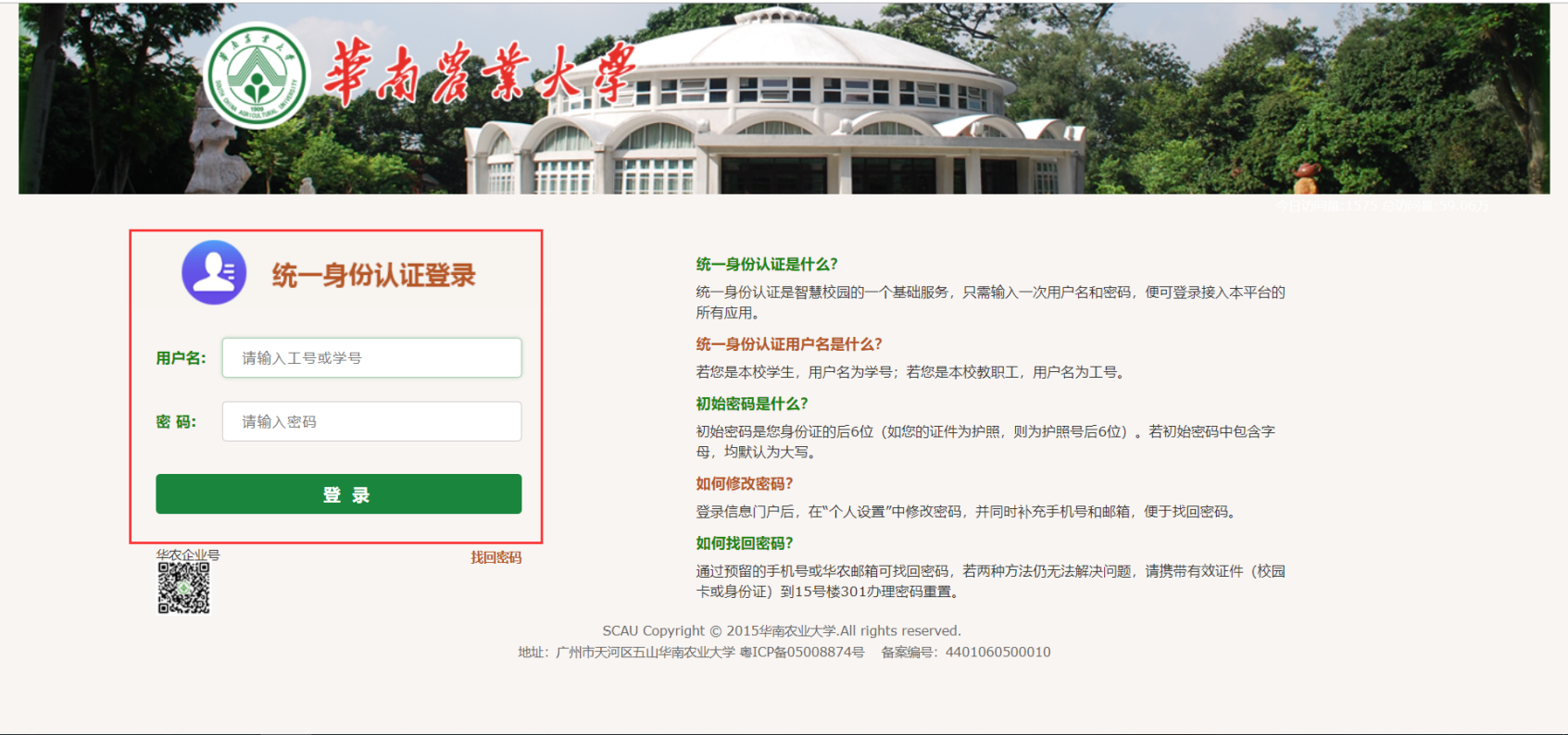 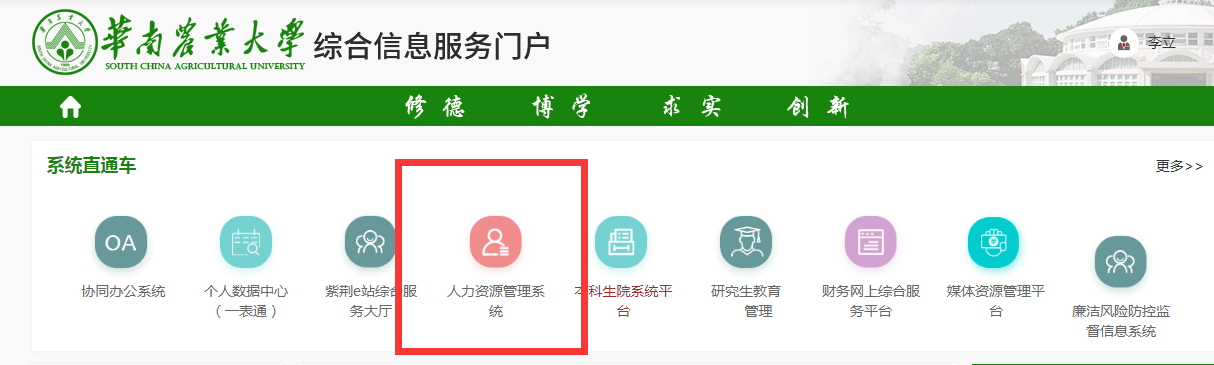 2.进入聘期模块登录成功进入工作桌面，选择“聘期考核”模块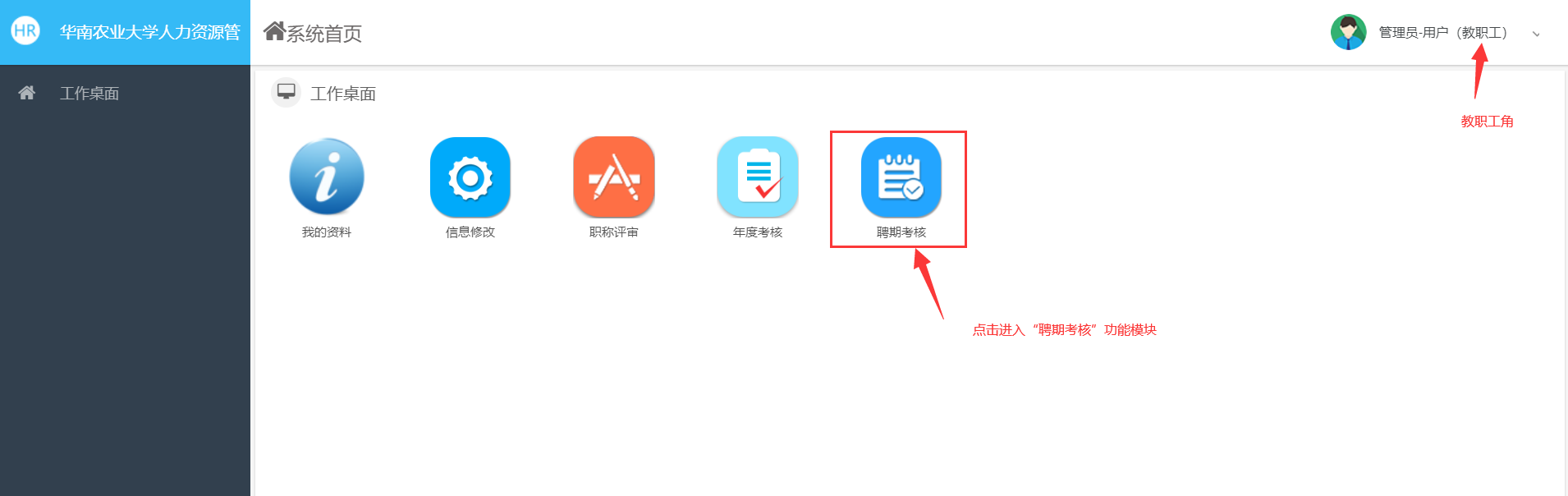 3.开始申报进入申报入口页面，点击“开始申报”按钮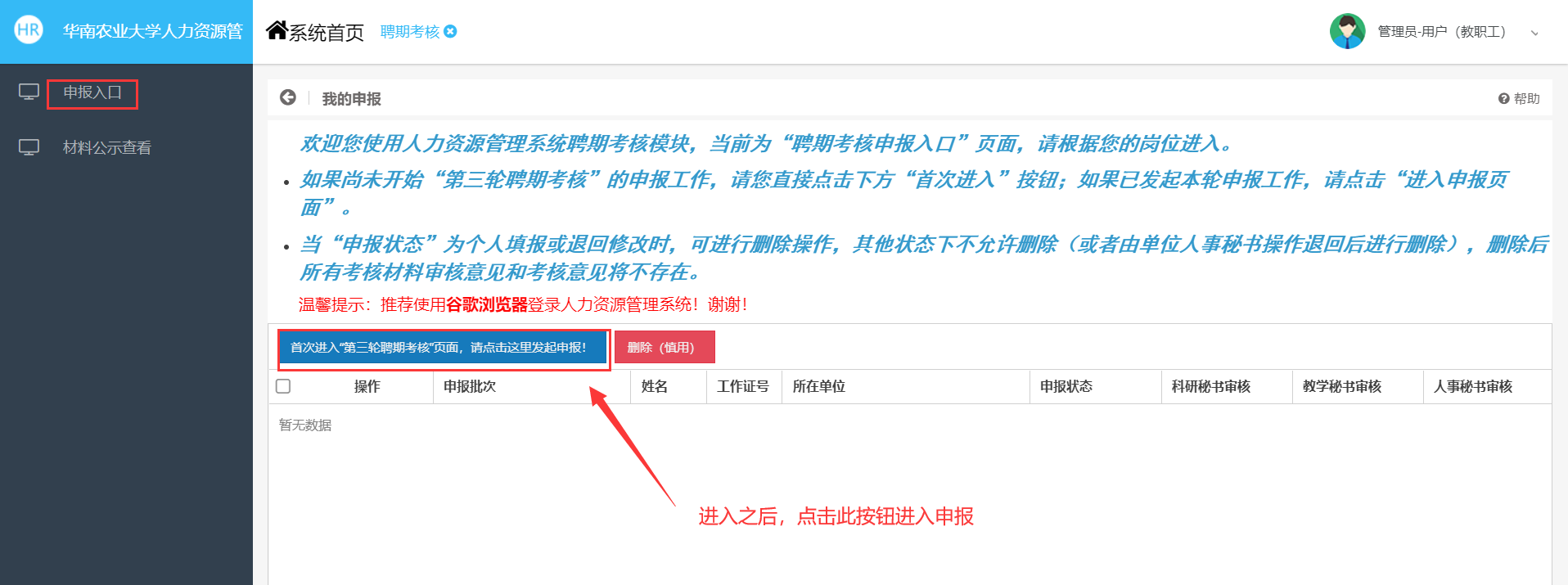 点击选择需申报聘期考核系列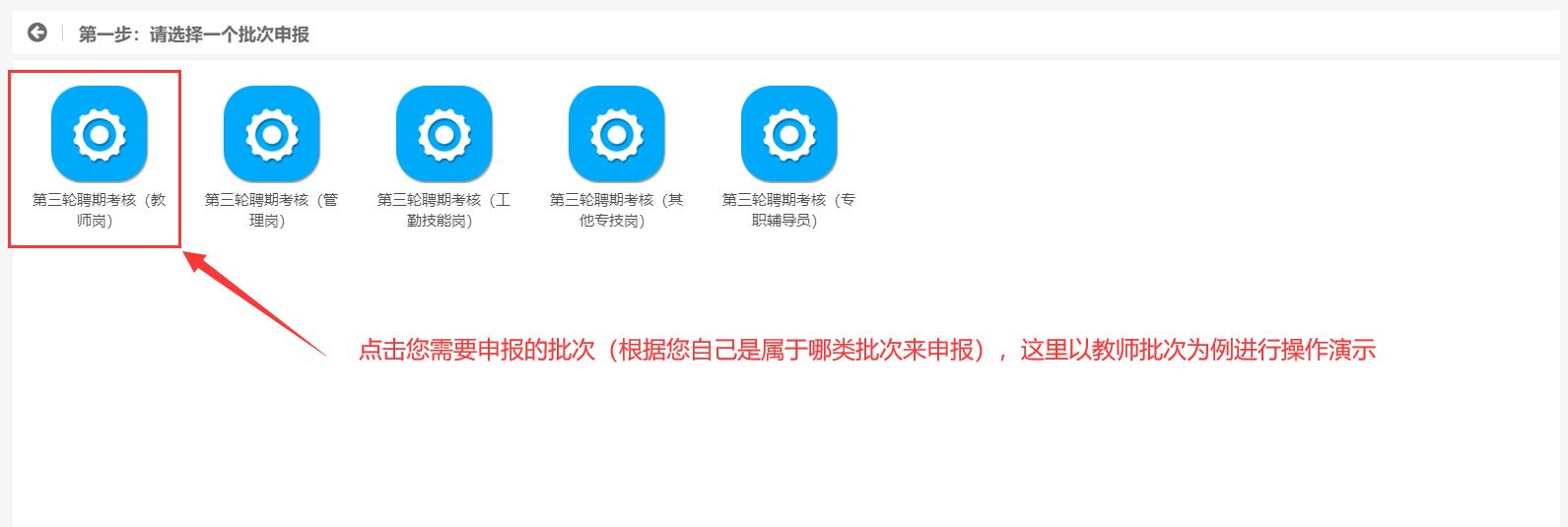 浏览该系列“申报须知”及注意事项，点击“确认并初始化基本信息”按钮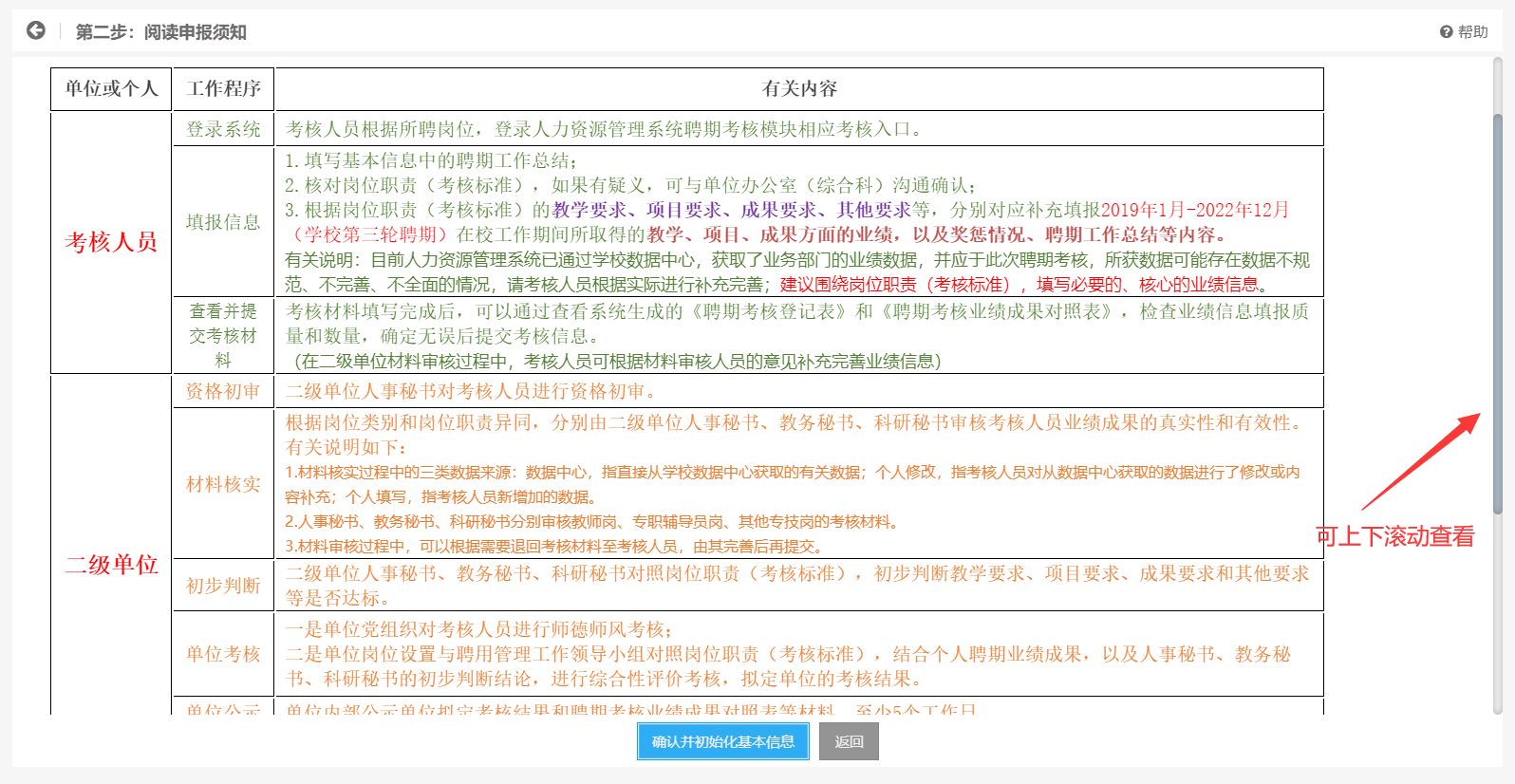 进入申报信息页面，点击“开始申报”按钮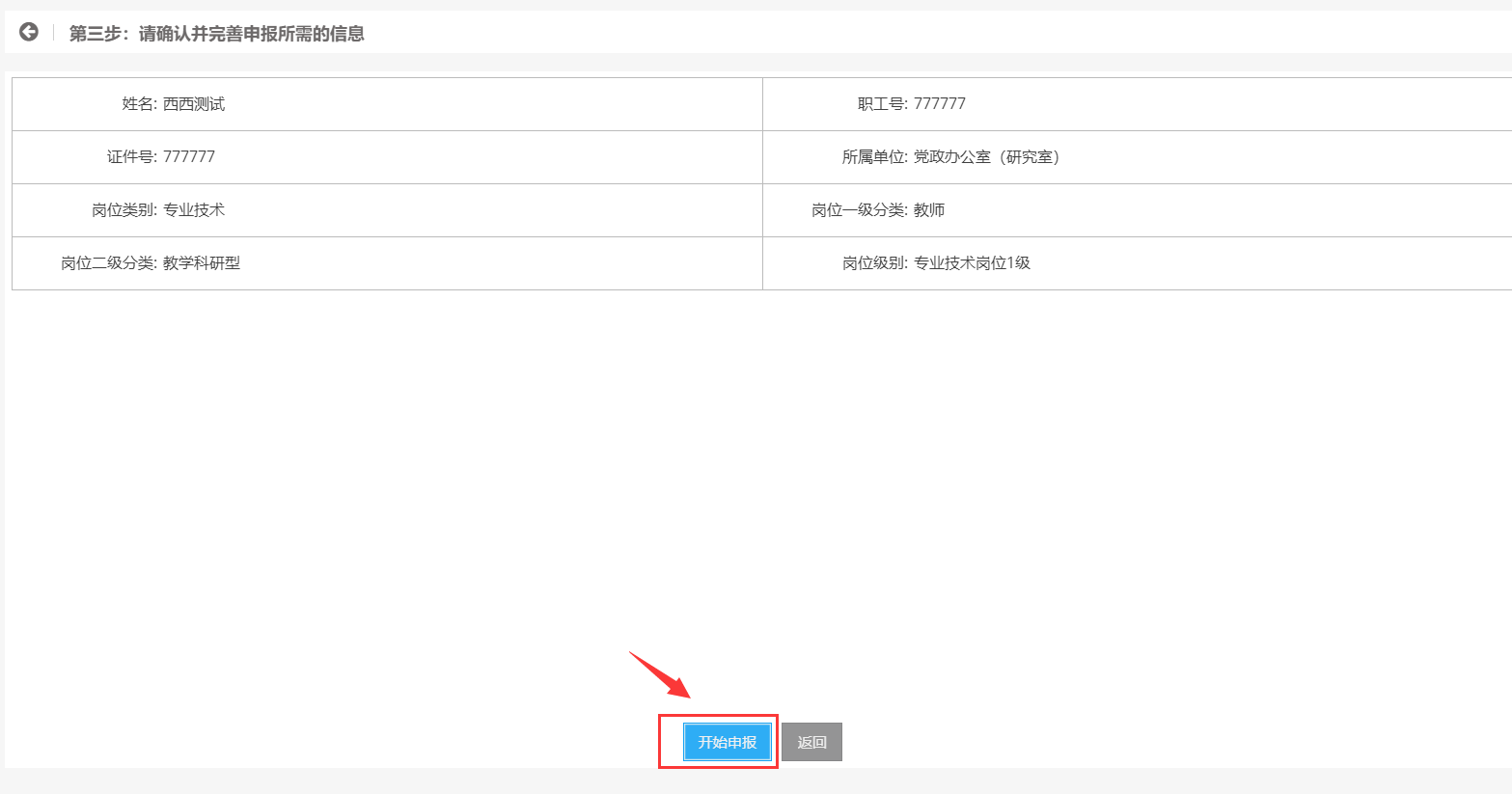 申报数据初始化成功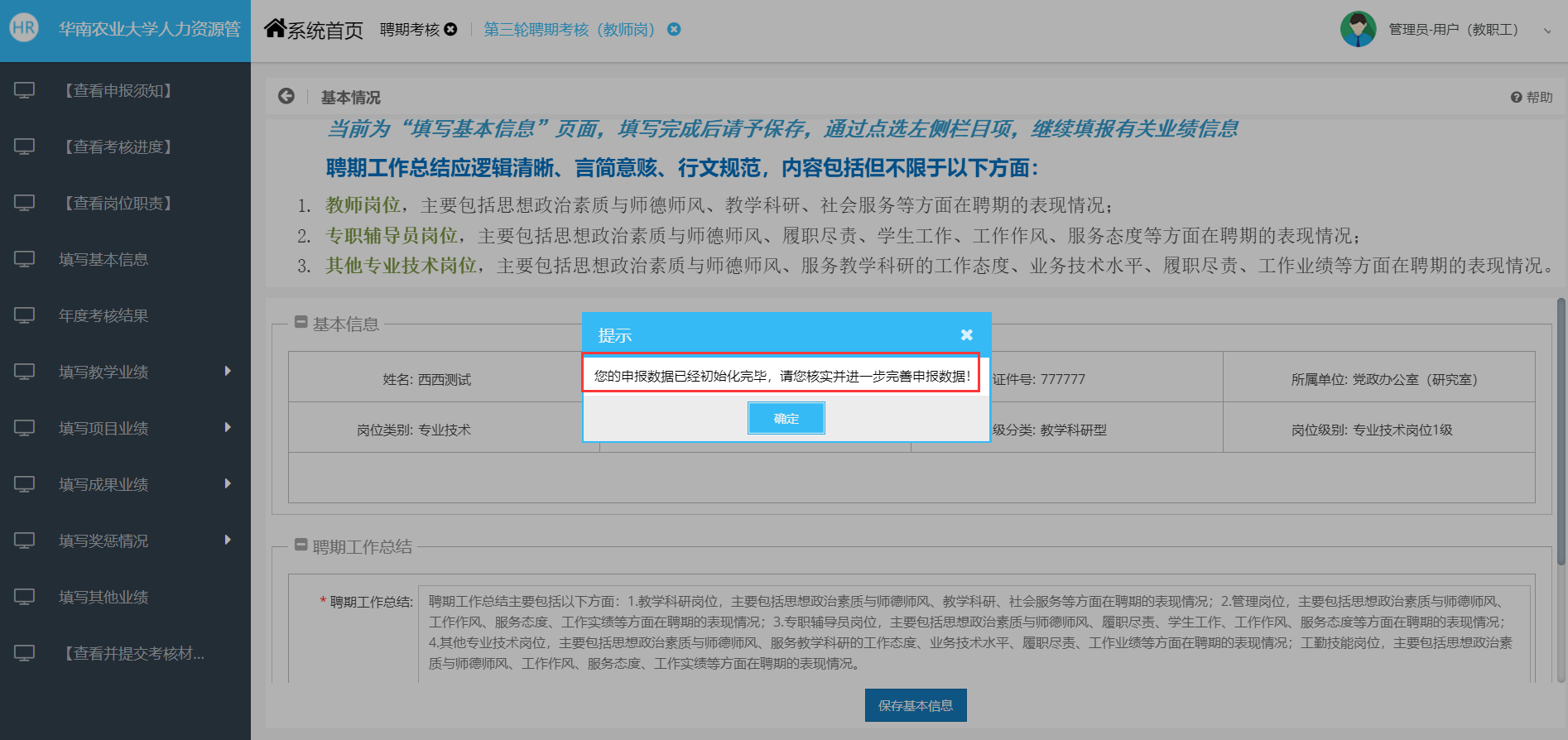 4.查看和完善材料进入之后，可见到左侧有好多菜单，强烈建议从上往下逐个点击查看和完善信息，以免遗漏！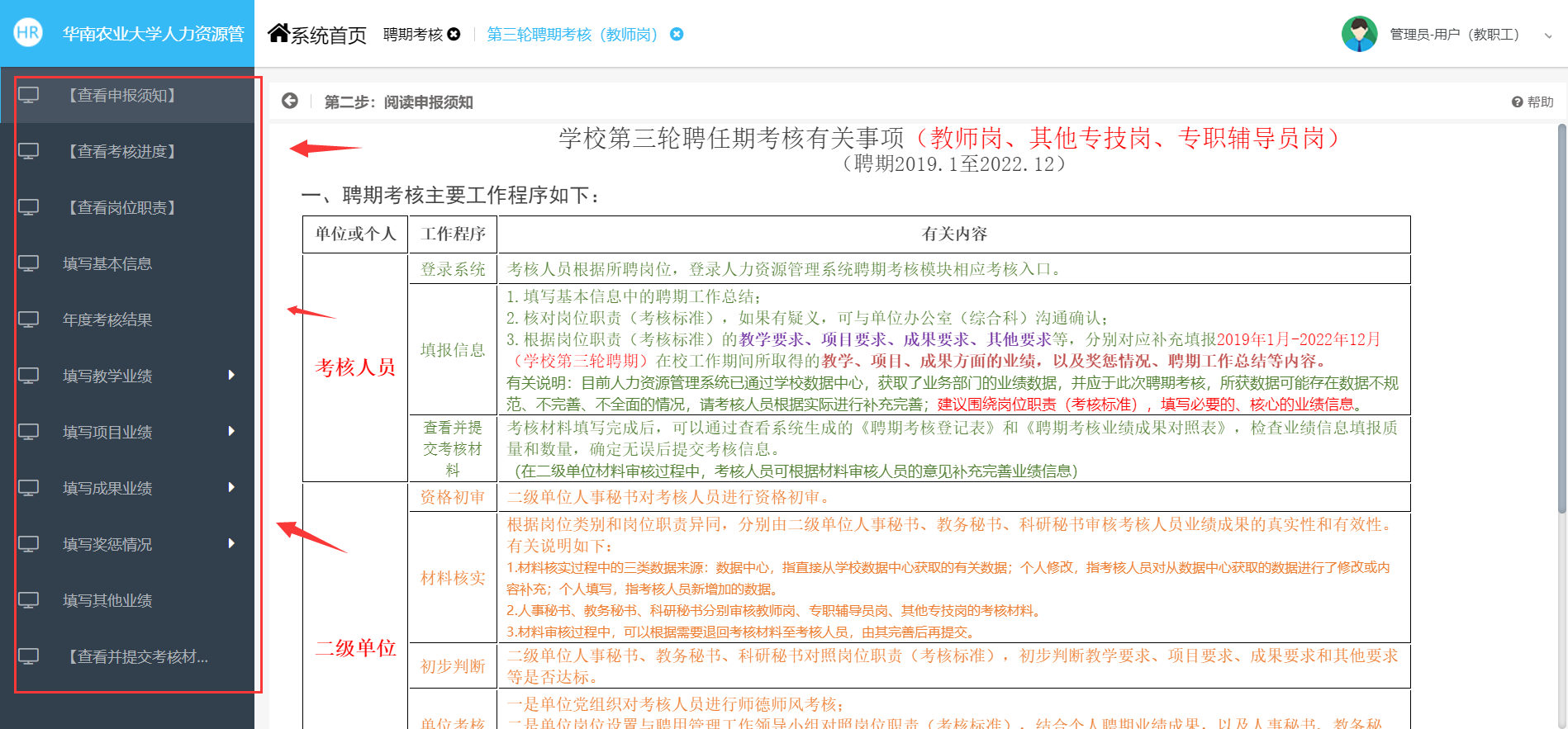 1.查看信息点击左侧菜单可查看查看申报须知：可再一次查看申报须知的内容；查看考核进度：可查看本次申报的进度情况；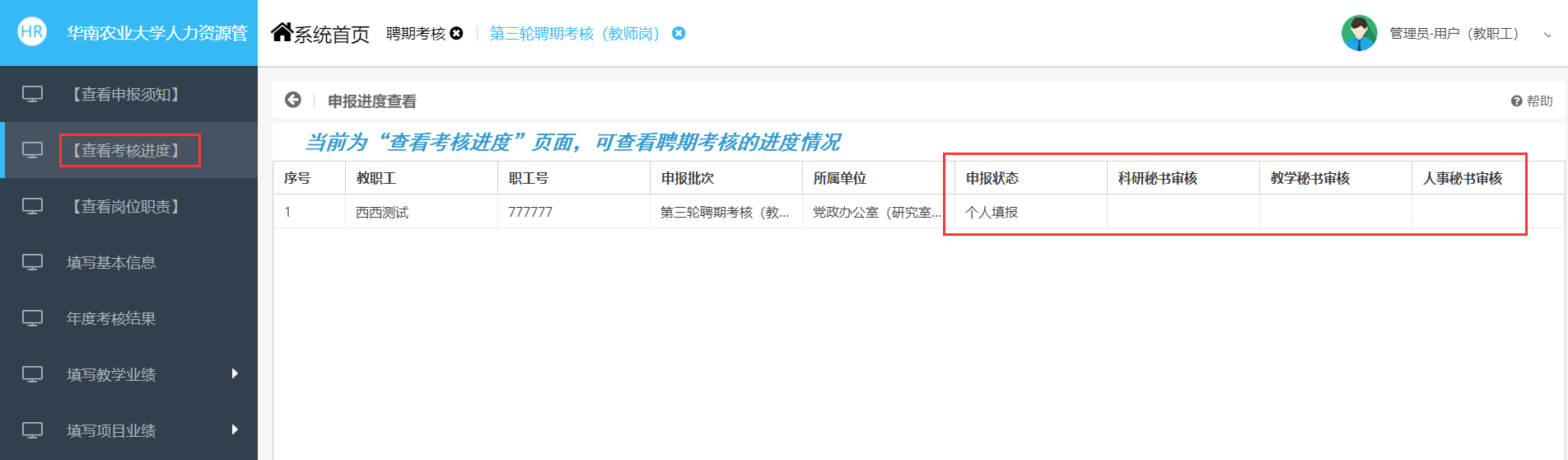 查看岗位职责：可查看所自己的岗位职责情况；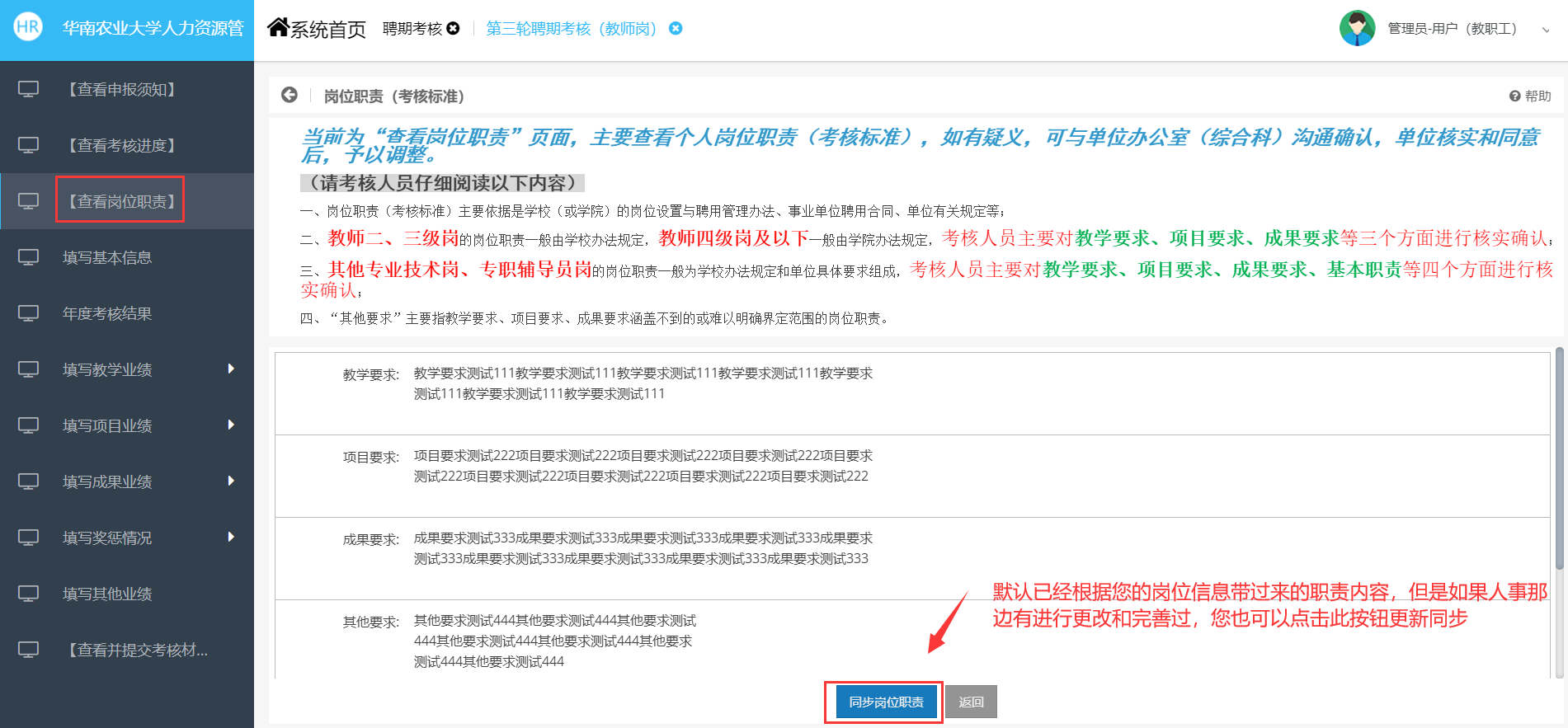 2.填写基本信息点击左侧菜单“填写基本信息”，按要求填写聘期工作总结后，点击按钮“保存基本信息”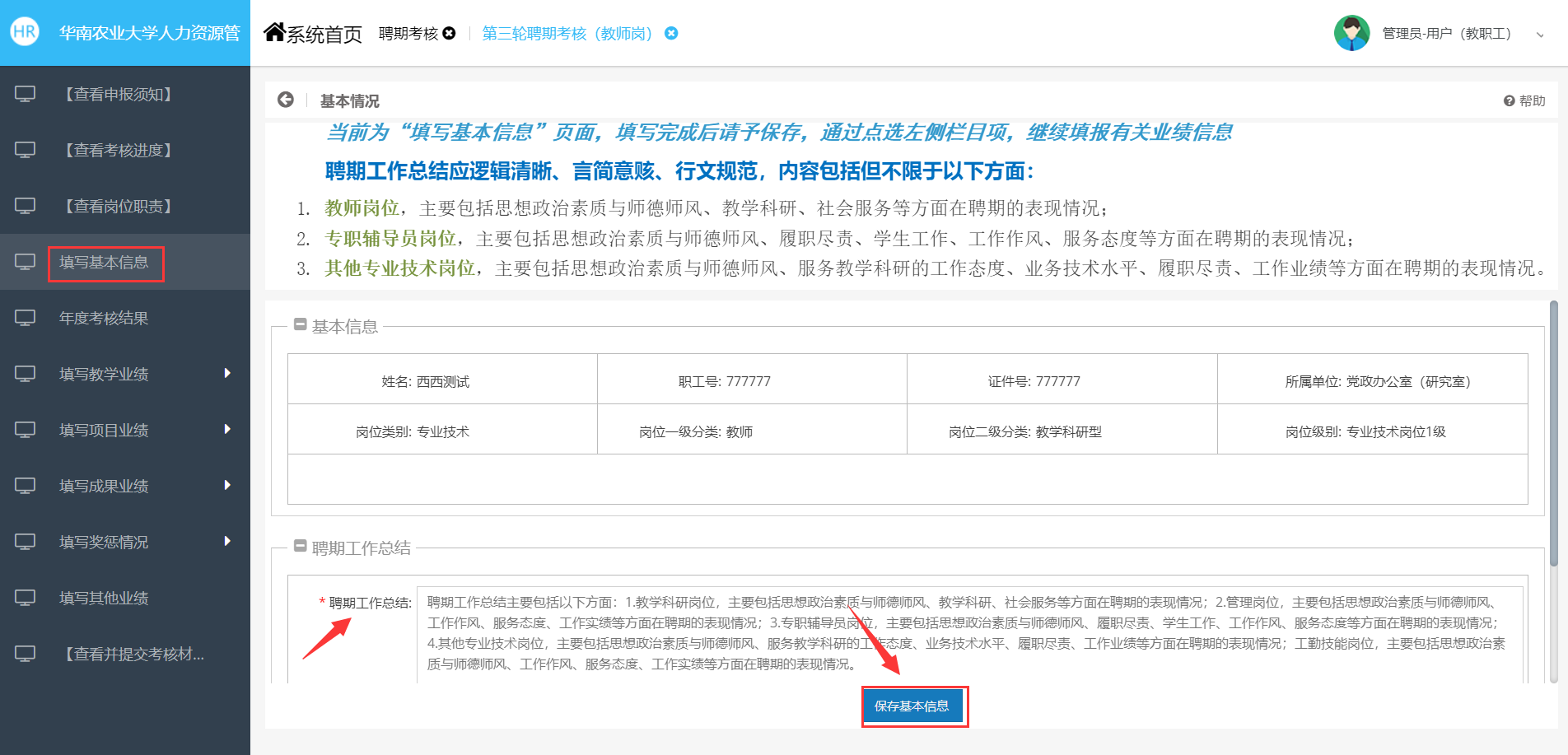 3.年度考核结果点击左侧菜单“年度考核结果”，这里默认会把近三年的考核结果带过来，如果没有问题不用做任何操作。如果有问题可联系人事处那边进行源头数据处理，处理后再点击重获数据即可。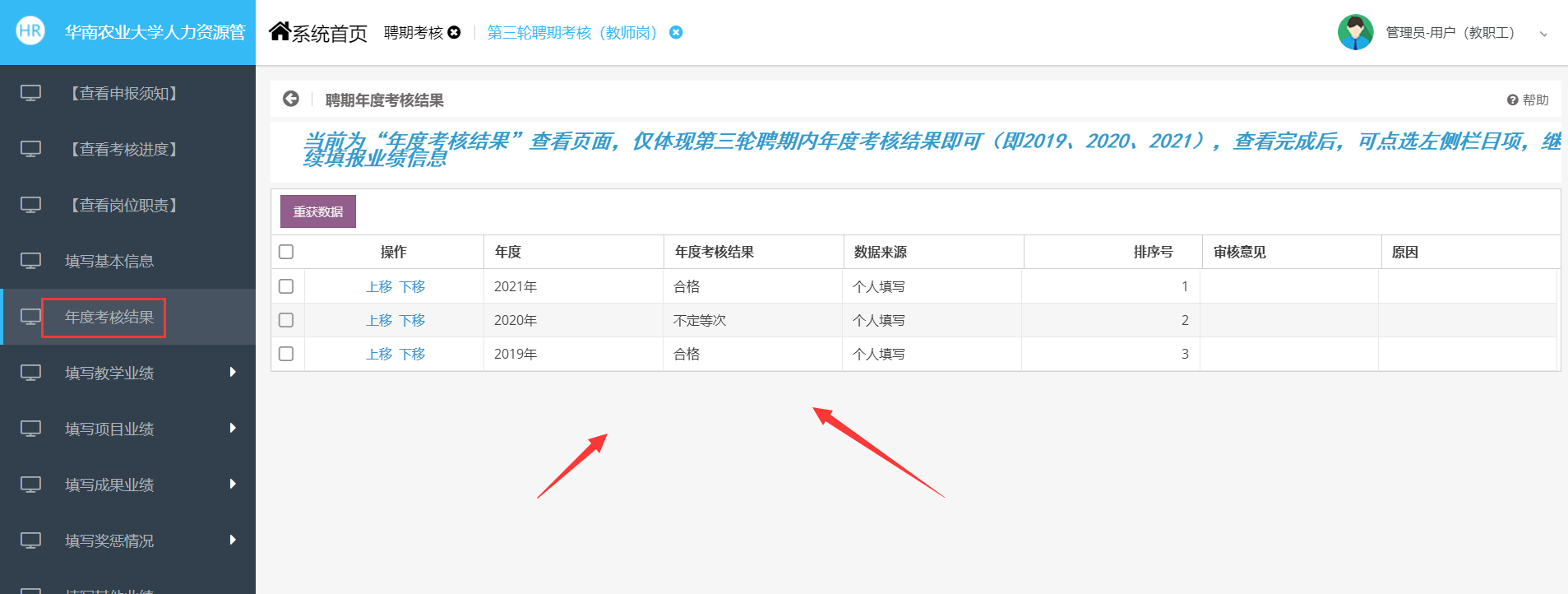 4.填写教学业绩点击左侧“填写教学业绩”右侧的倒立三角符号，展开下拉菜单，可以看到有8个子菜单，都是主语教学业绩的填写，我们这里以第1个本科生课程（理论课）为例进行操作说明，其他教学业绩填写类似，不做重复说明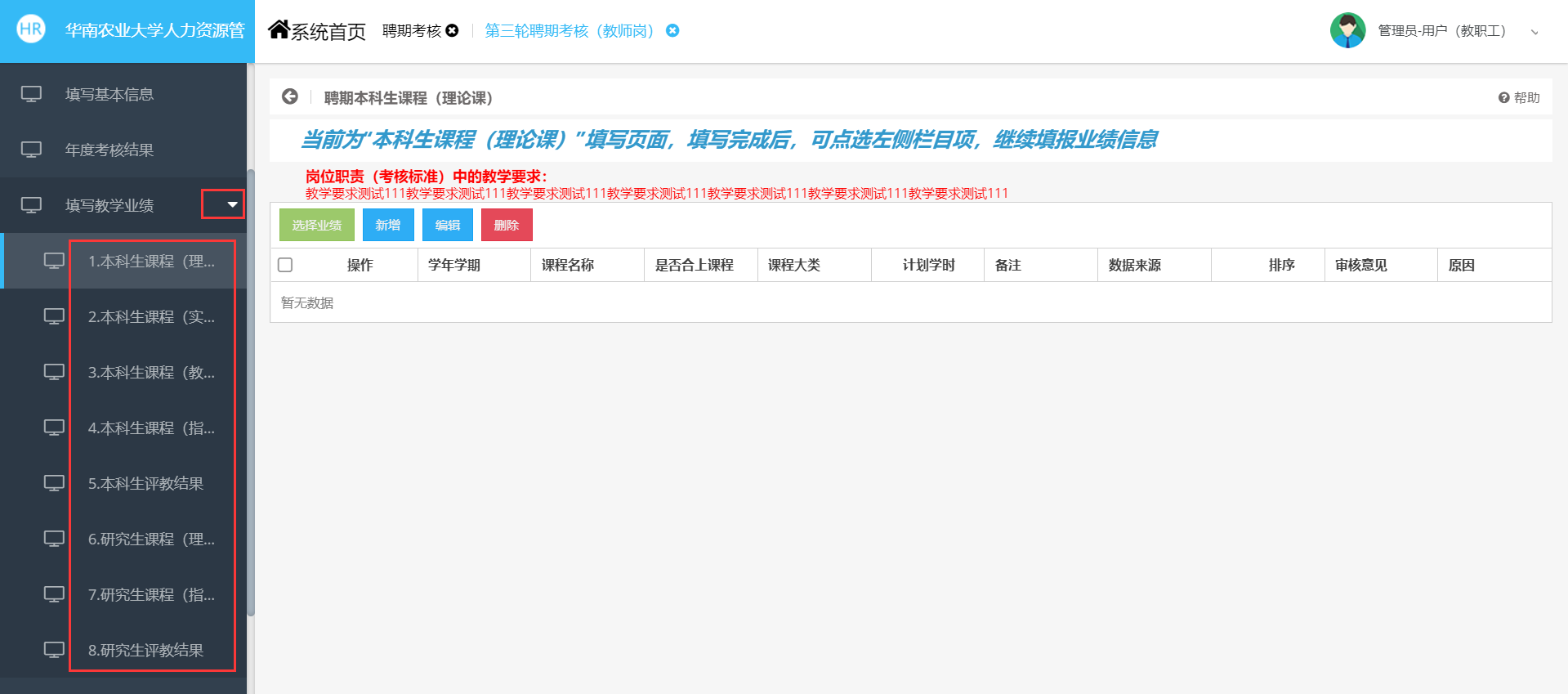 点击左侧菜单“本科生课程（理论课）”进入本科生课程（理论课）填写列表，可从数据中心选择业绩同步过来，也可以新增、编辑、删除操作，如下图：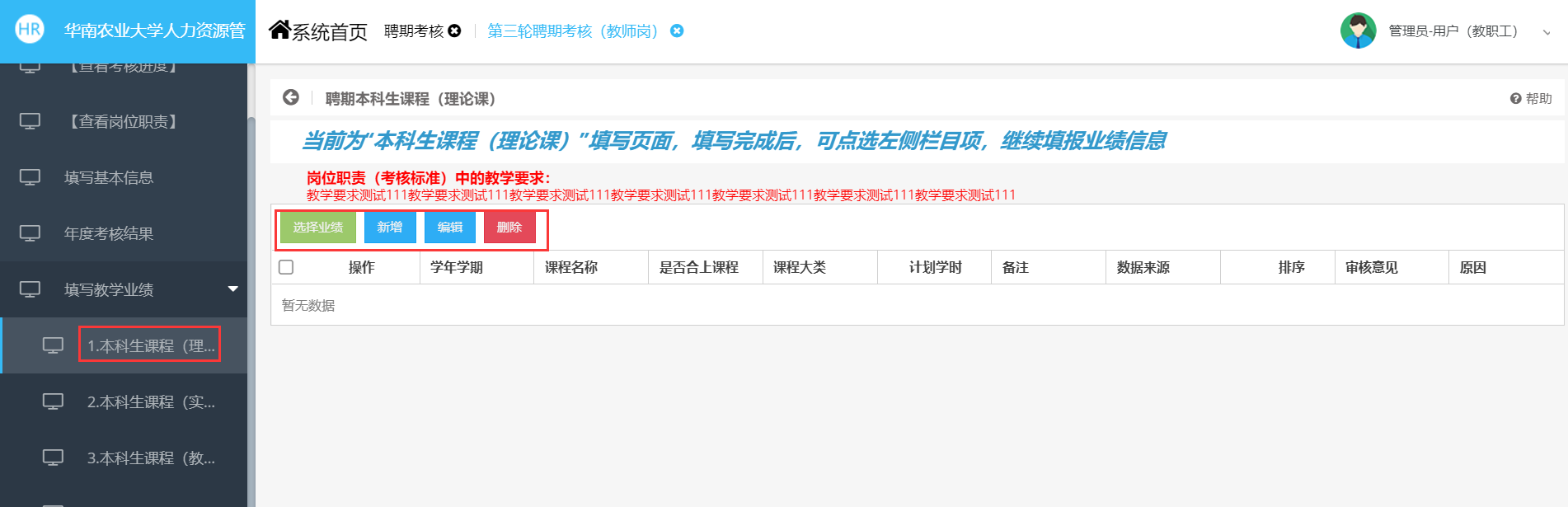 1.选择业绩点击按钮“选择业绩”会进入业绩中心列表，然后勾选需要的业绩，再点击“确认”按钮，即可同步到本次申报数据中。（注：业绩中心只会显示本次聘期内的业绩）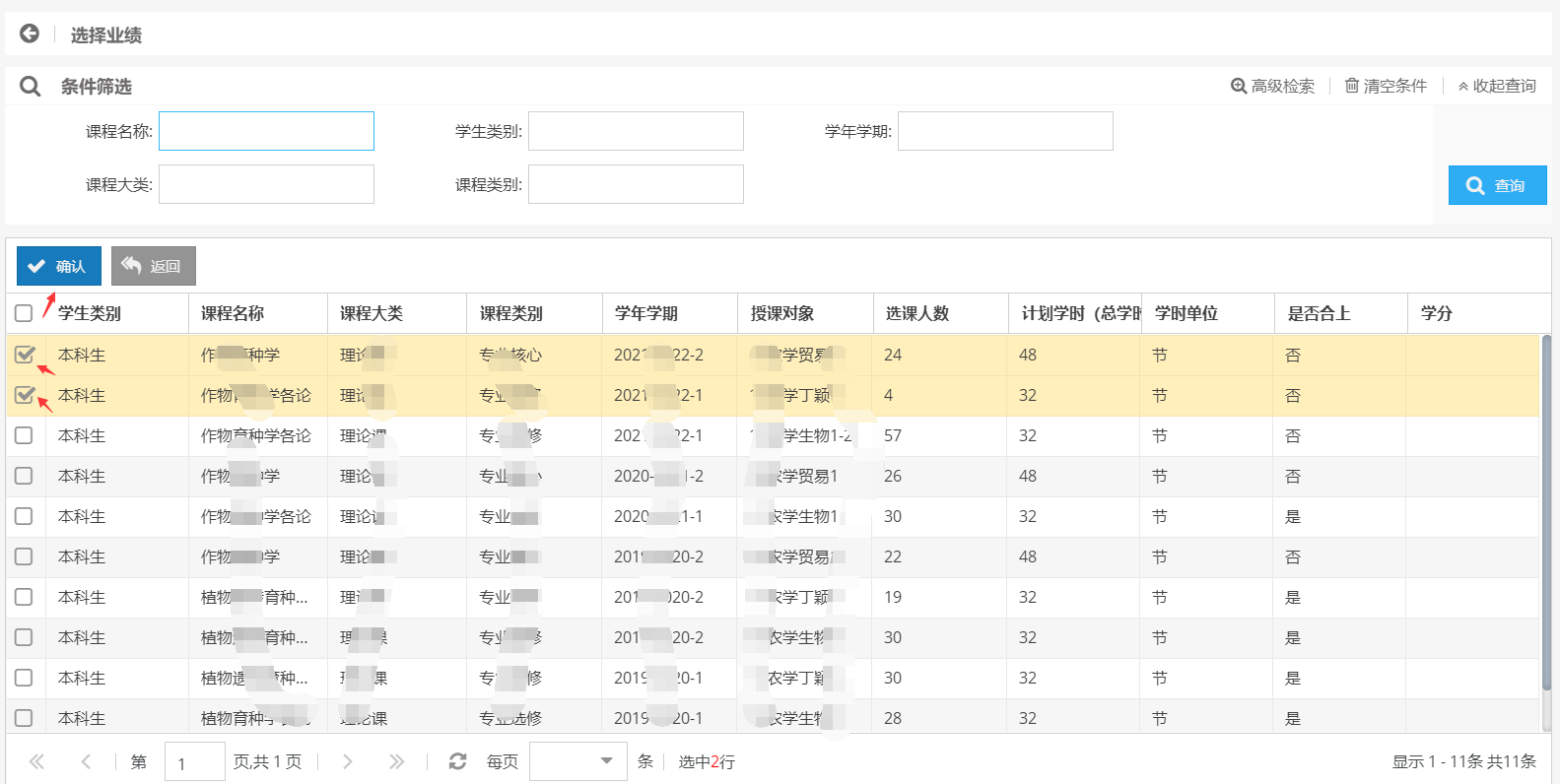 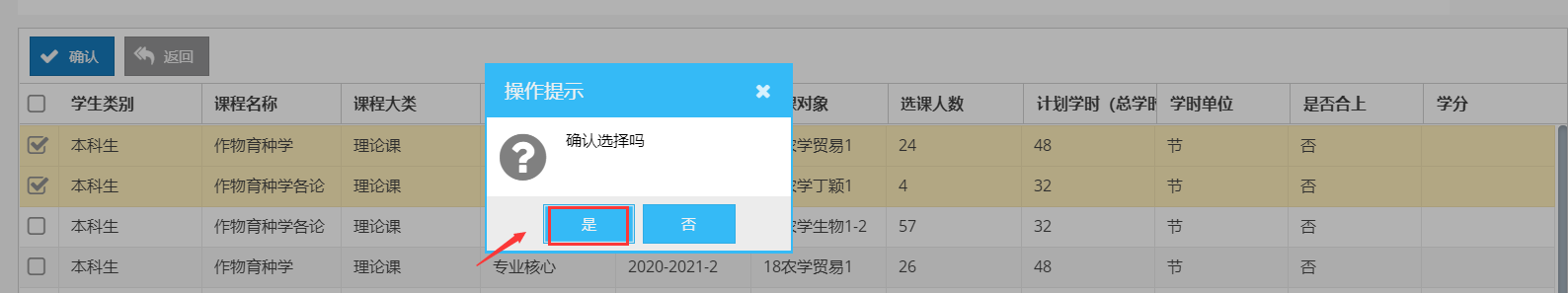 同步过来之后，会提示您进一步确认和完善信息，以防同步过来的数据有遗漏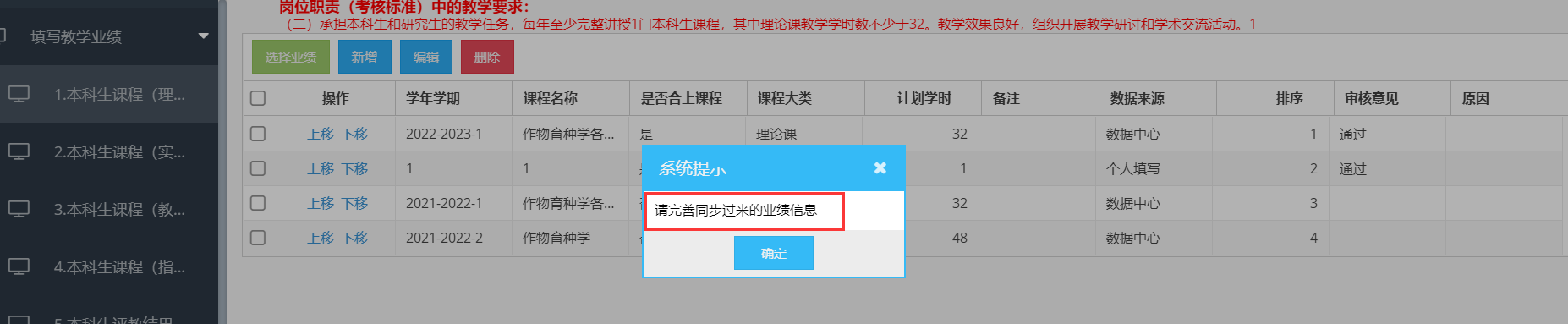 如果同步过来的业绩有必填信息没有，会在上面一闪一闪的字提示，告诉您排序号第XXX数据不完整，需要您去完善，如下图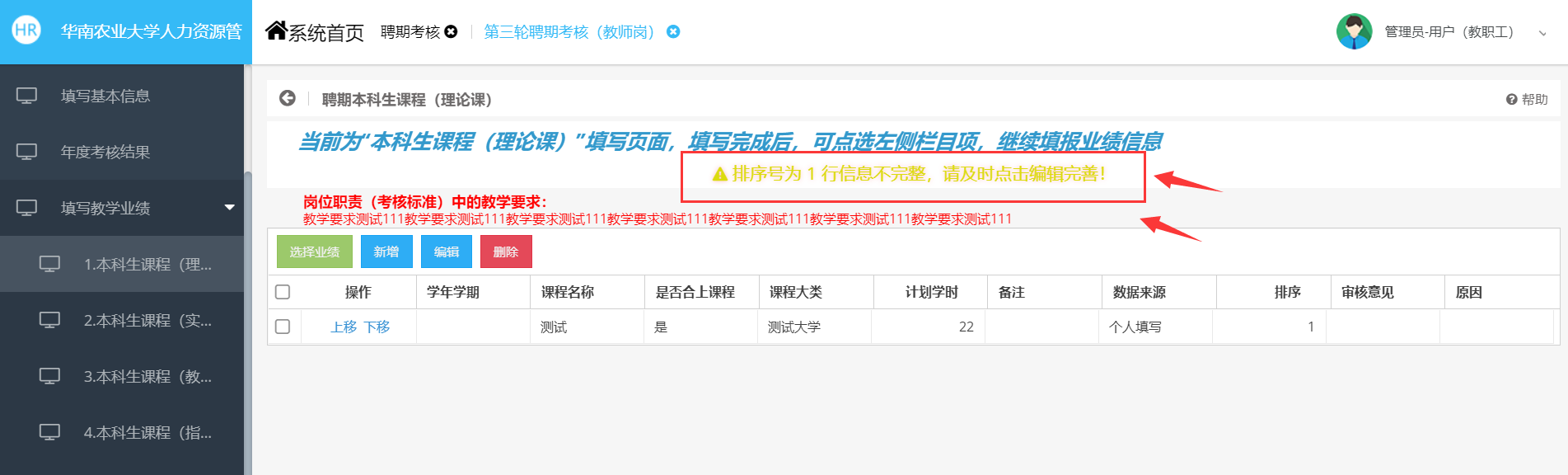 2.新增业绩点击按钮“新增”可弹出新增页面，填写业绩信息，填写完之后点击“保存”即可。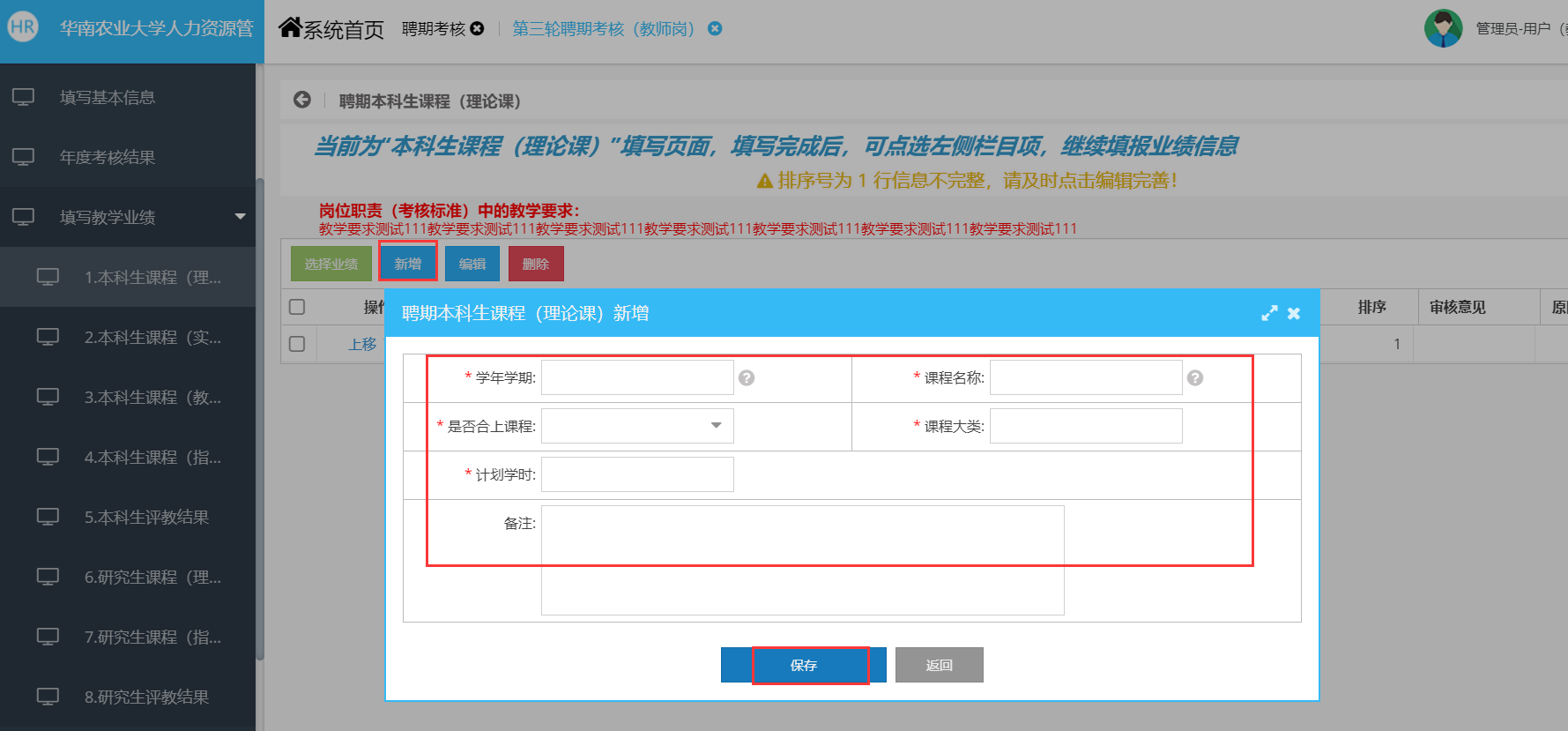 3.编辑和删除业绩编辑： 可对已经存在的数据点击修改删除：可对已经存在的数据进行删除5.填写其他业绩跟教学业绩一样，依次展开下面的填写项目业绩、填写成果业绩、填写奖惩情况、从上往下逐个填写，一直到填写其他业绩菜单（这里就不做过多的重复操作）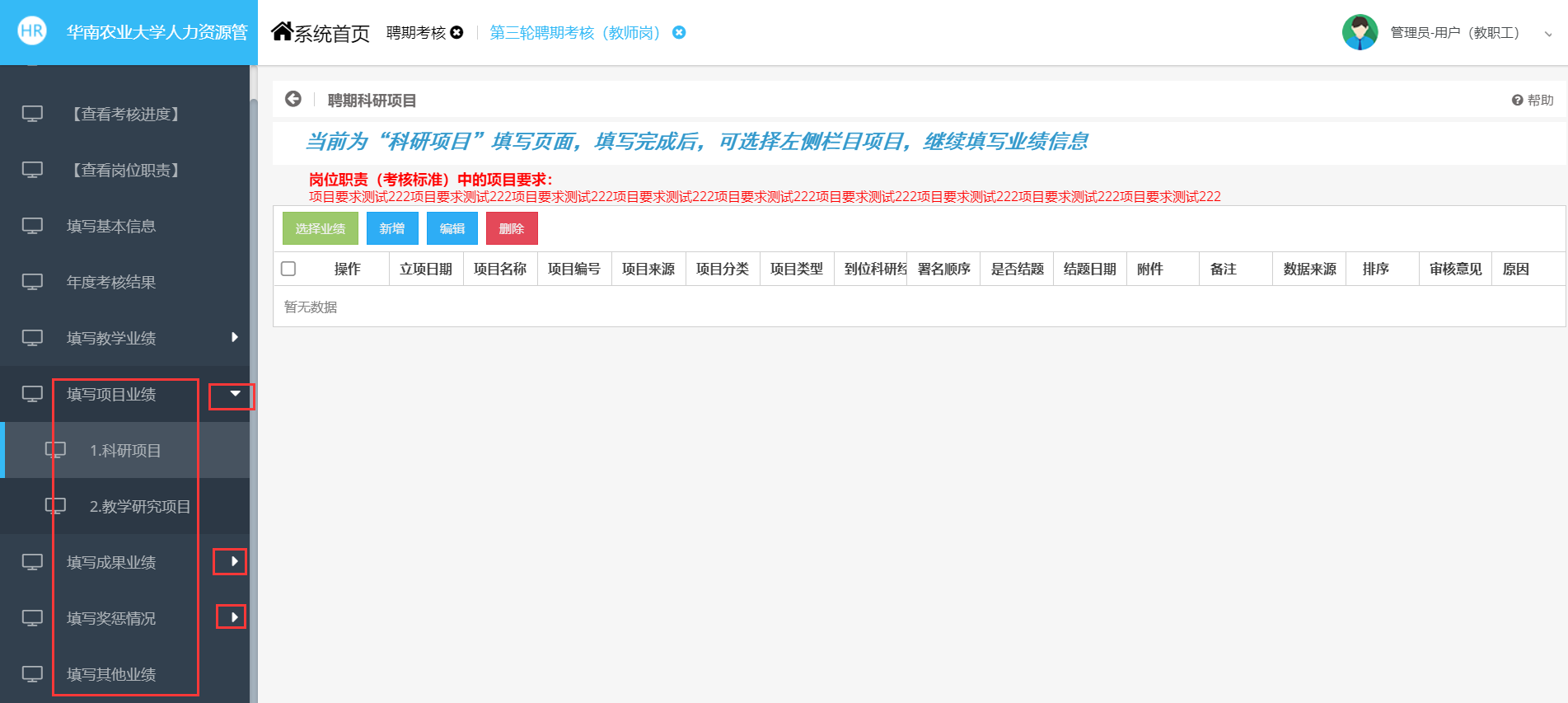 注意：部分业绩是没有选择业绩同步的功能，只能自己新增业绩查看并提交考核材料待所有材料全部填写完善之后，点击左侧菜单“查看并提交考核材料”，这里可以查看个人业绩完成情况对照表、查看聘期考核登记表，然后再确认无误点击提交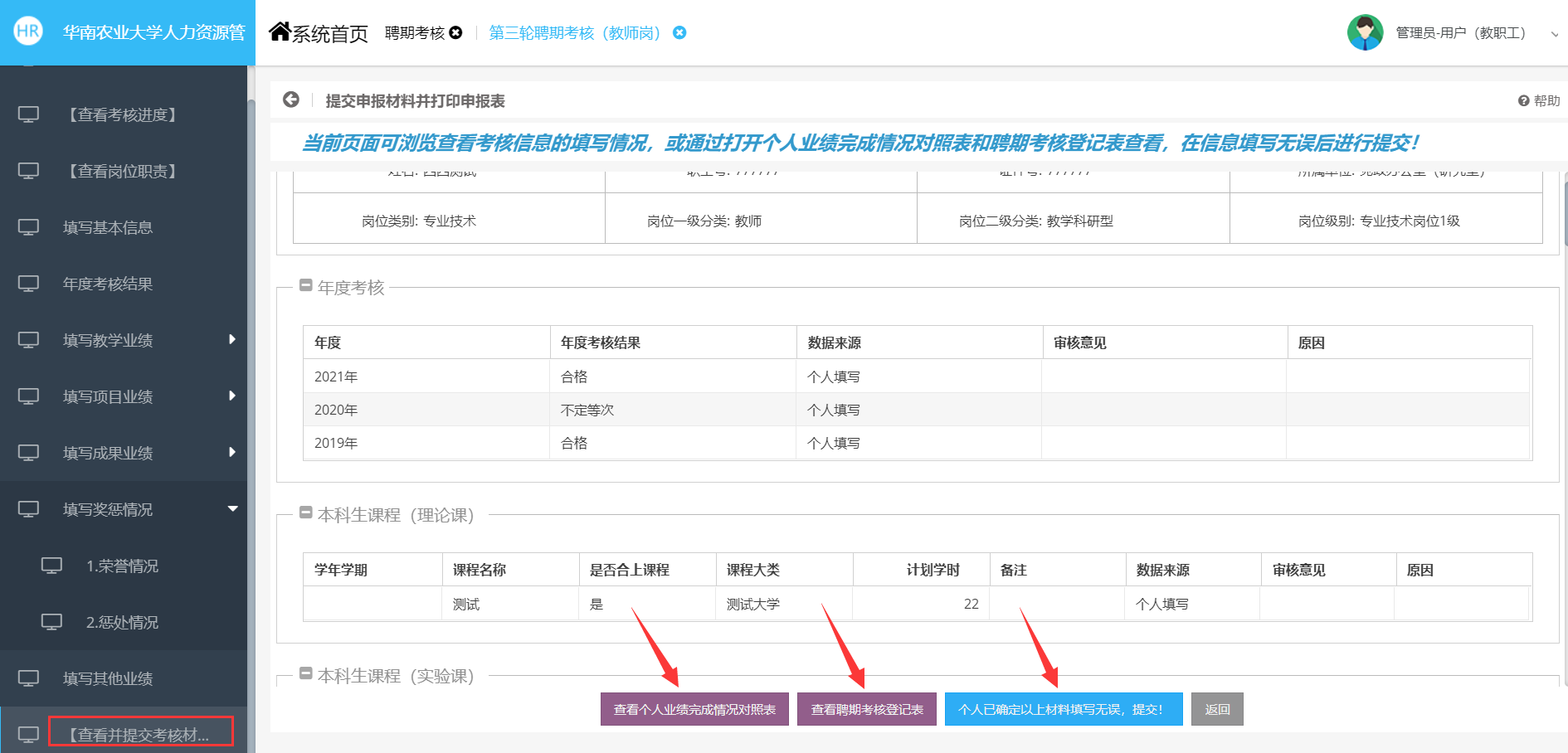 提交的时候，如果有遗漏的必填信息没有完善，也会给出提示，如下图：校验到左侧菜单填写教学业绩下面的本科生理论课有数据未完善，需要到对应的业绩下面去完善后再提交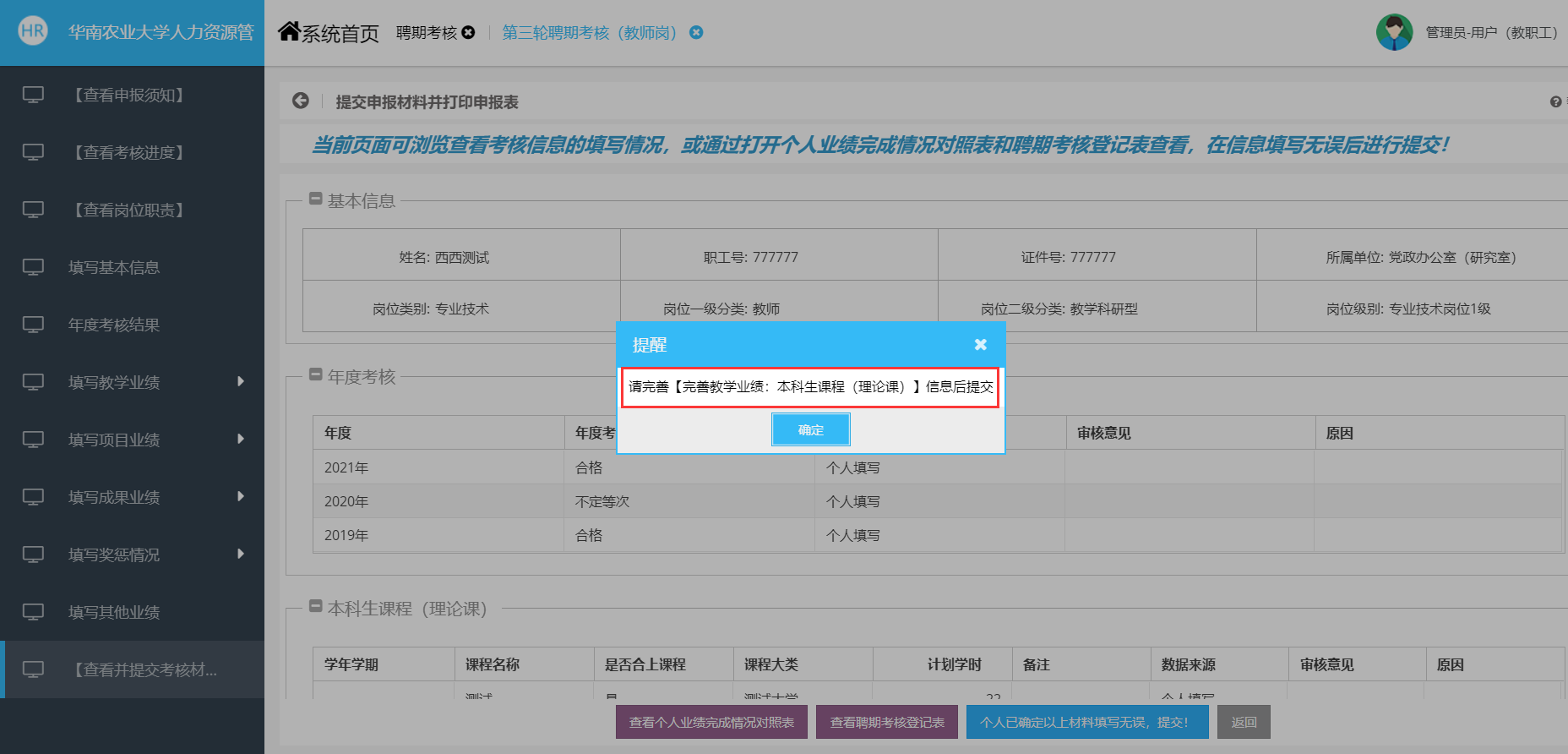 申报材料提交成功提交之后，随时登录系统，点击左侧菜单“查看考核进度”查看申报进度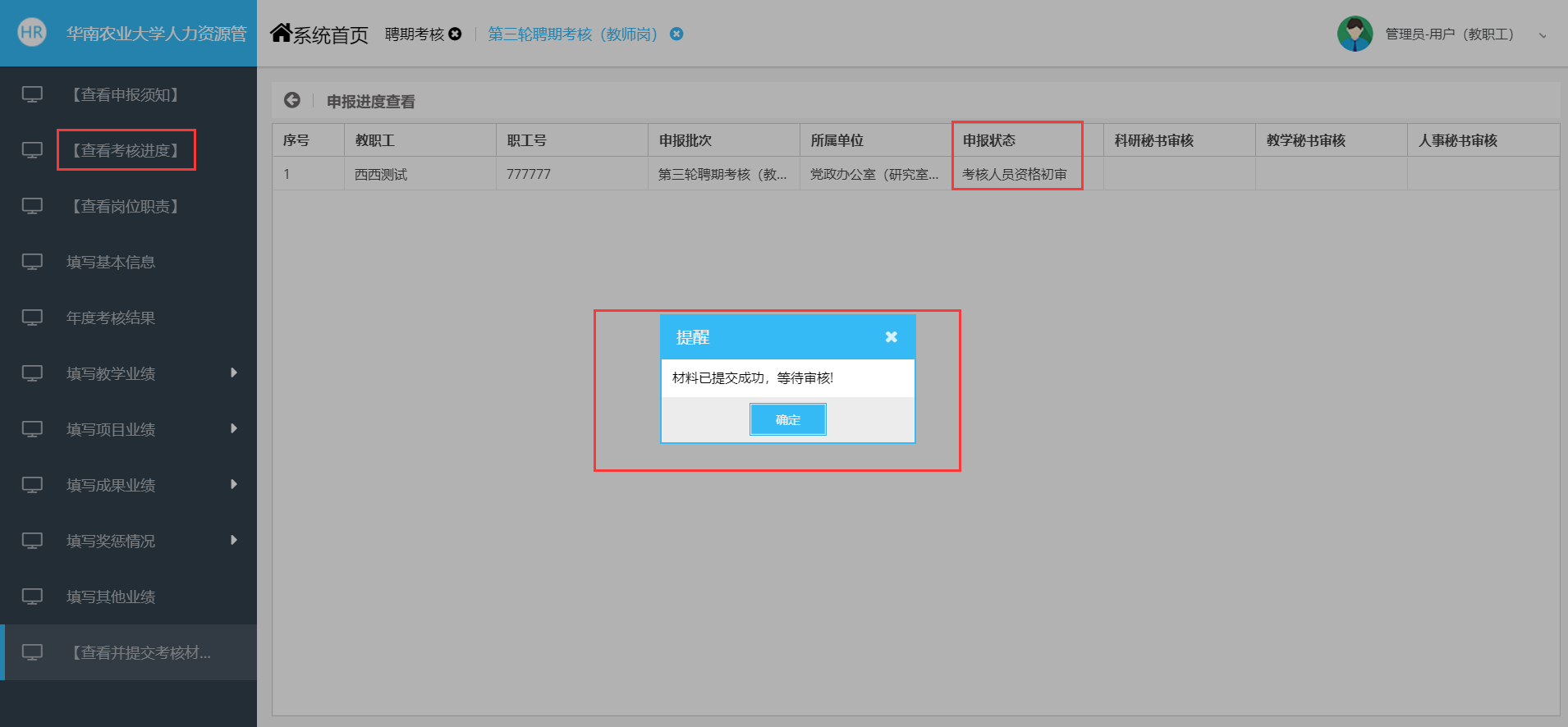 整体退回提交如果申报状态是“退回修改”，这个时候就可以修改所有信息的，跟个人开始申报的时候一样，修改完善之后需要点击左侧菜单“查看并提交考核材料”那里的提交按钮即可。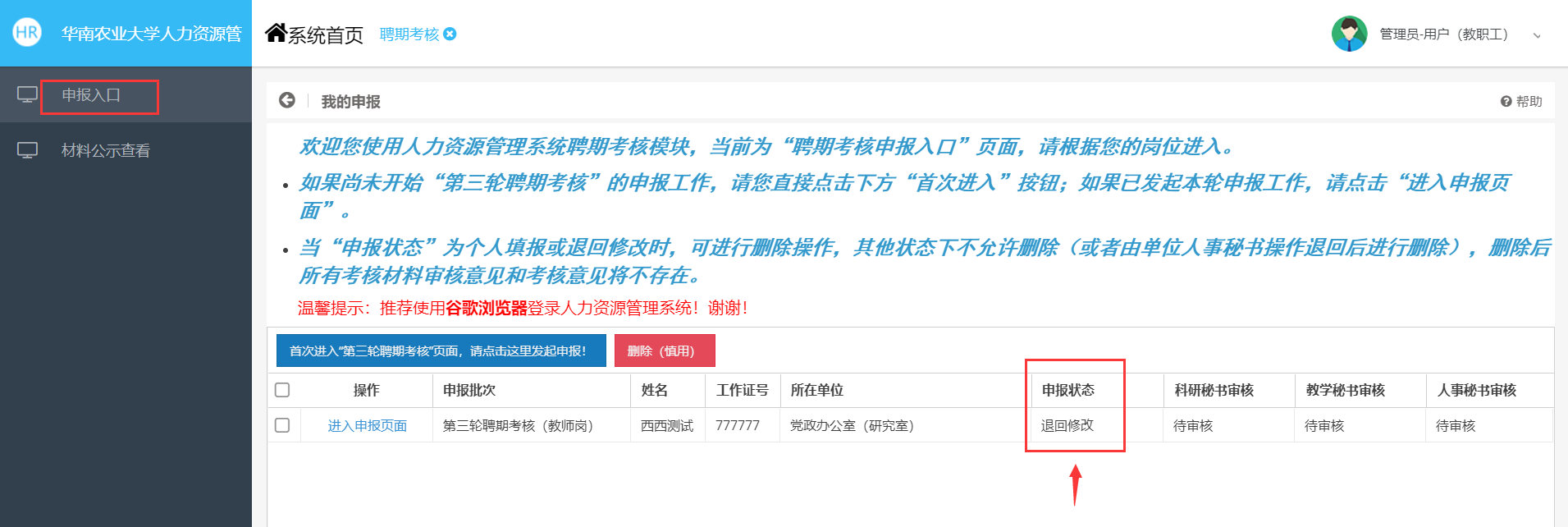 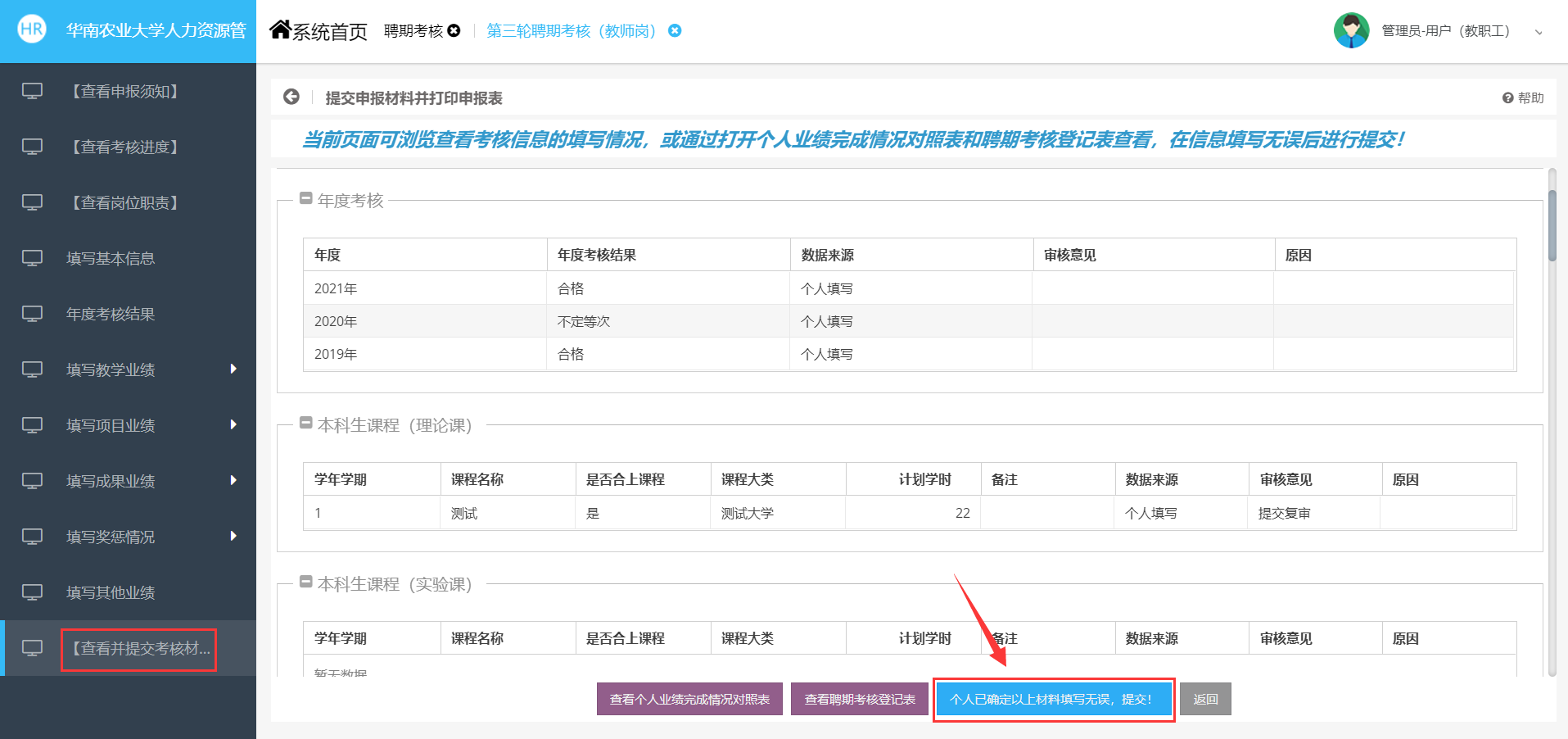 单条材料退回提交在申报入口这里也可以查看到各审核情况，如果有各秘书审核状态有“退回修改”的，请及时“进入申报页面”逐一完善再提交。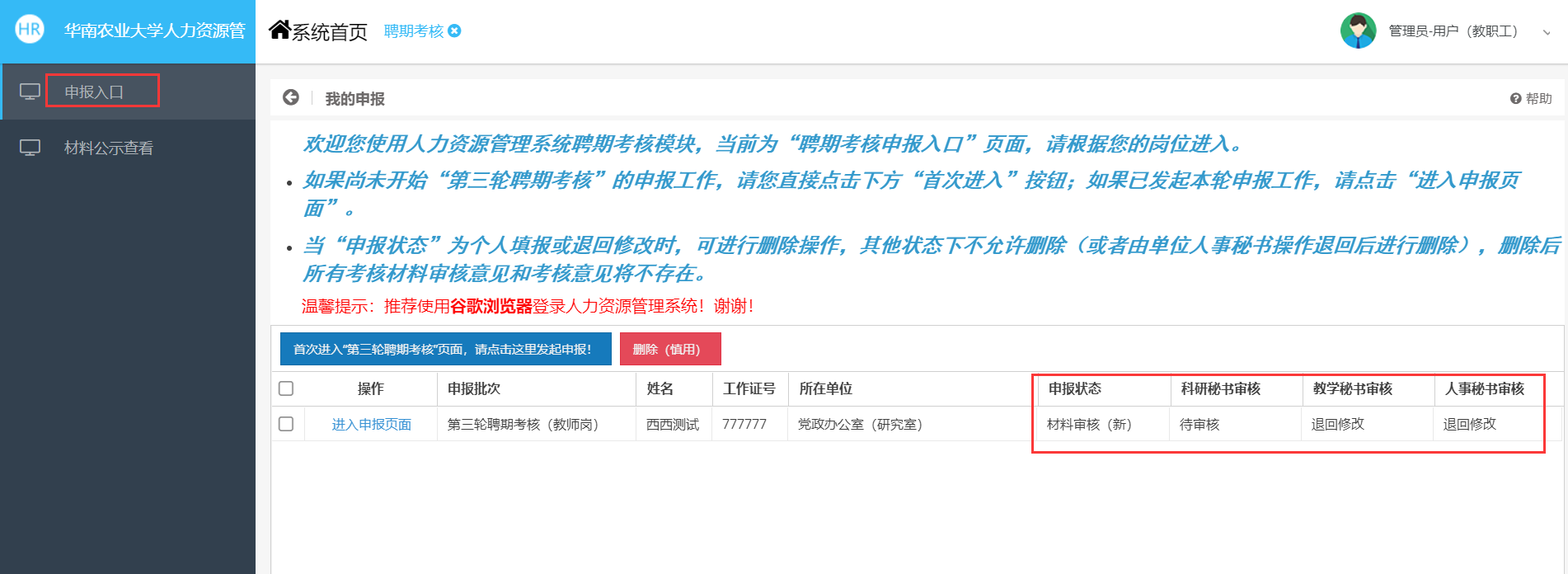 进入申报页面只会，也会有提示哪些材料有退回，有黄色三角警示符合的，可展开子菜单，有红色数字提示退回条数有多少，如下图，然后逐一点击去编辑修改再点击“提交”按钮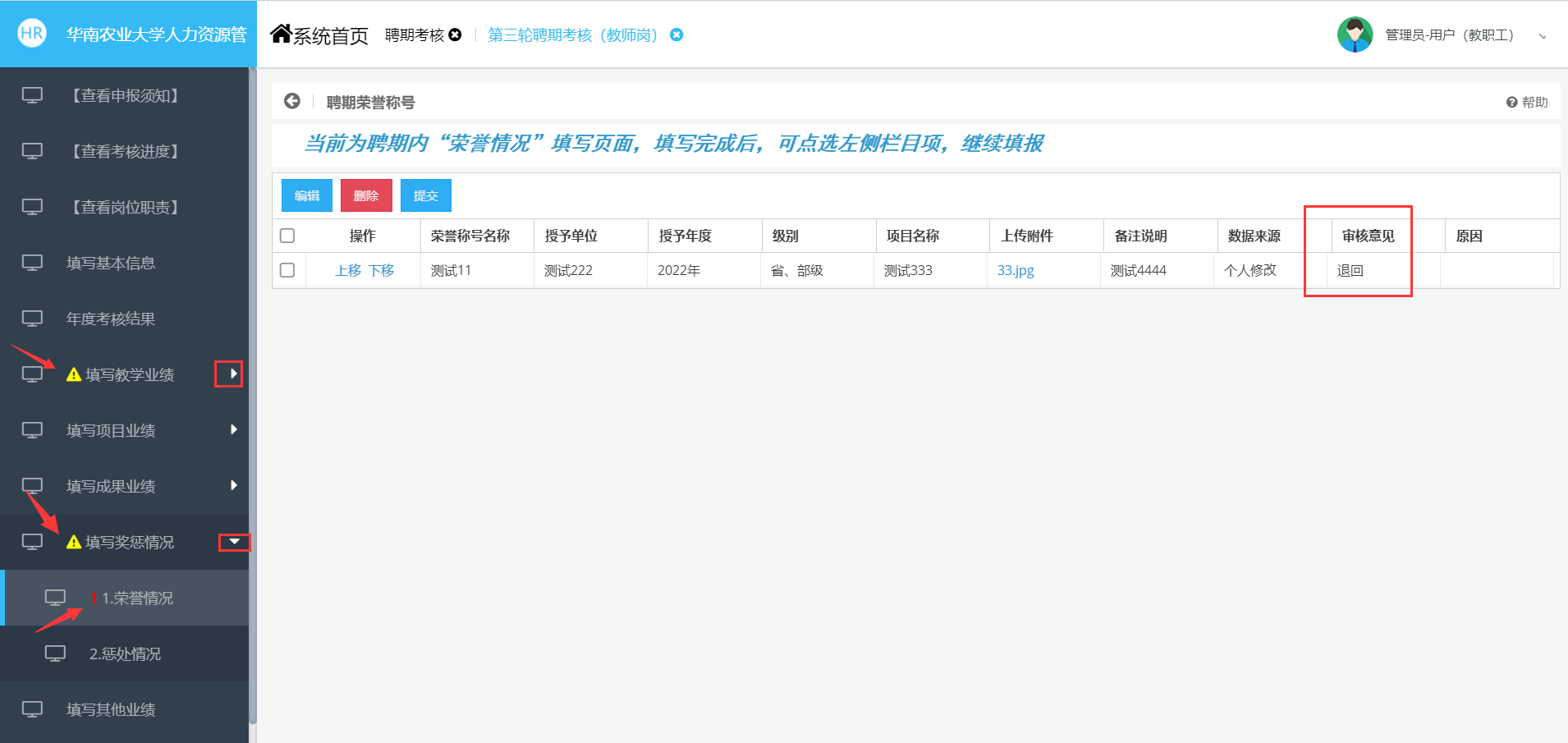 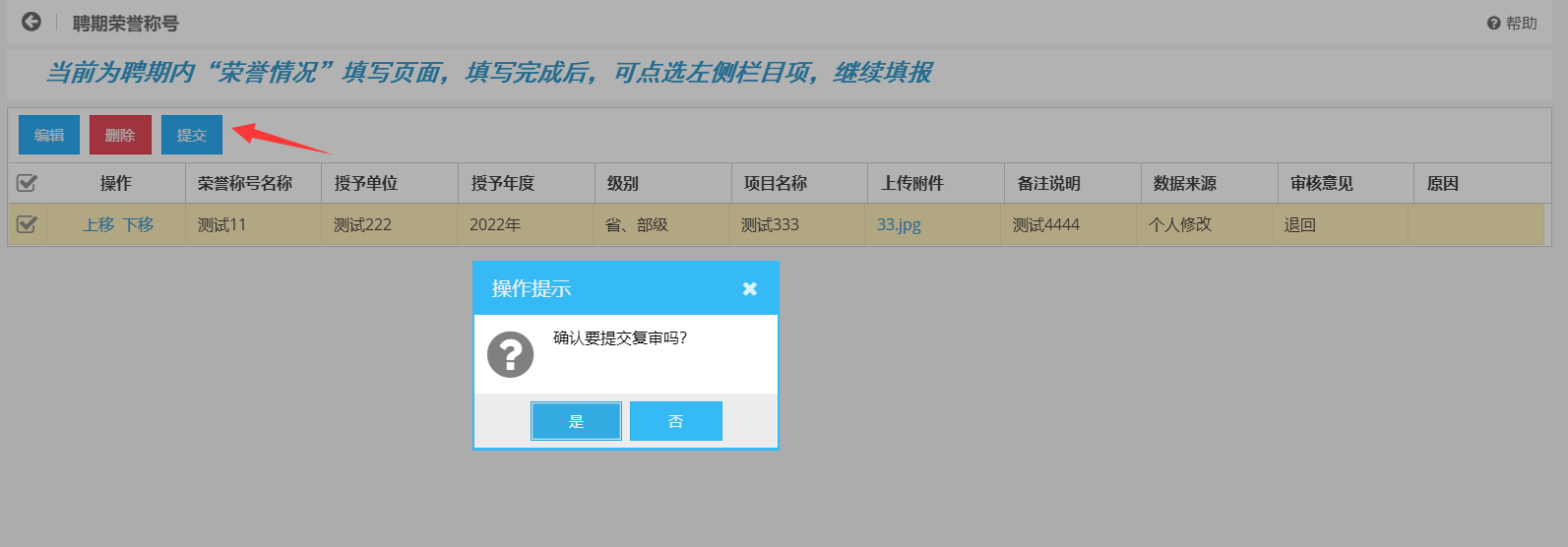 提交之后，警示图标会消失，并且状态变为提交复审，如下图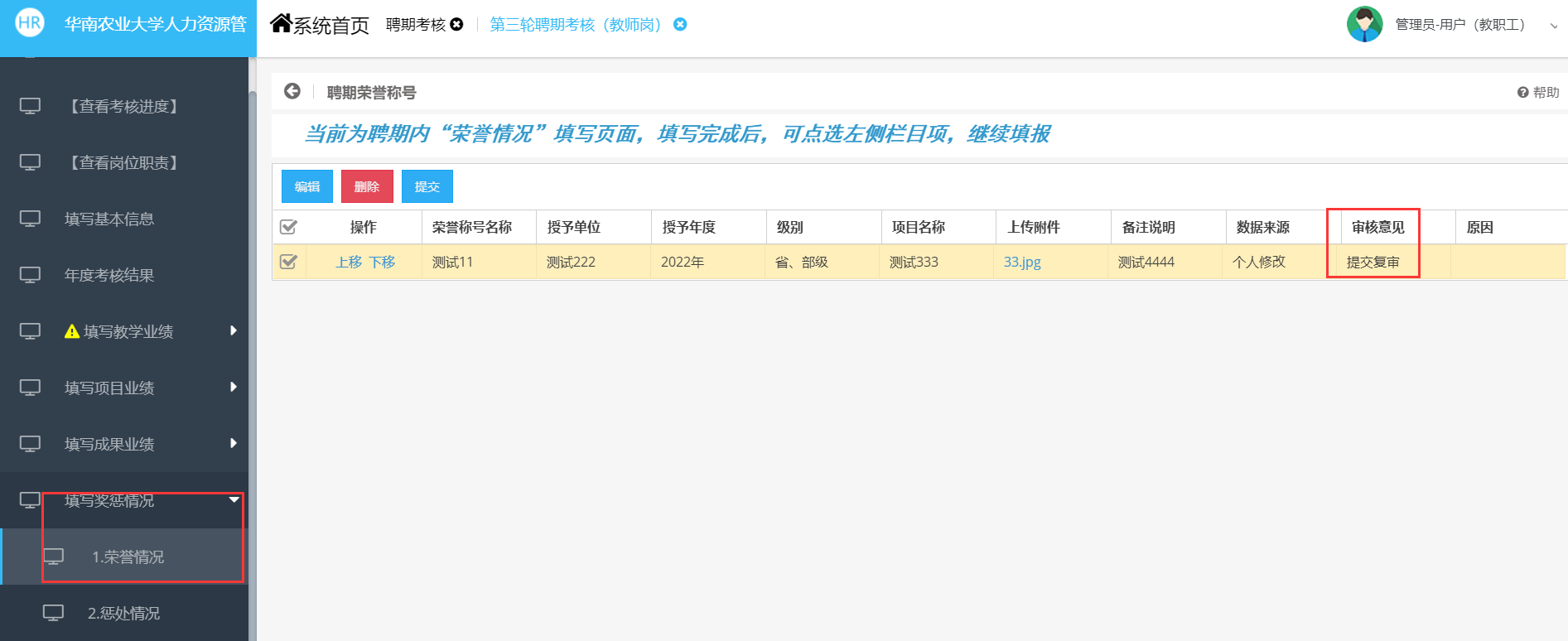 